Day 2December 17，2022 Saturday 8am—9:30pm（all USA times are pacific time）Friday and Saturday will be in Chinese，（Days 4，5，6 will be in English）2022年12月17日 周六 8am-9:30pm 中文全天Day 2December 17，2022 Saturday 8am—9:30pm（all USA times are pacific time）Friday and Saturday will be in Chinese，（Days 4，5，6 will be in English）2022年12月17日 周六 8am-9:30pm 中文全天Day 2December 17，2022 Saturday 8am—9:30pm（all USA times are pacific time）Friday and Saturday will be in Chinese，（Days 4，5，6 will be in English）2022年12月17日 周六 8am-9:30pm 中文全天Day 2December 17，2022 Saturday 8am—9:30pm（all USA times are pacific time）Friday and Saturday will be in Chinese，（Days 4，5，6 will be in English）2022年12月17日 周六 8am-9:30pm 中文全天时间TIME演讲者PRESENTER内容TOPIC主持人Host新冠論壇美西周六(USA-PT)US Sat.8:00 AM中国周日（China）China Sun.0:00 AM法国周六(Paris)France Sat.5:00 PM朱勉生世中联副主席，全欧洲中医药专家联合会主席Miansheng ZhuVice Chairman of the World Federation of Chinese Medicine, Chairman of the European Federation of Chinese Medicine Experts时空针灸纳子法在治疗新冠长期症状和疫苗不良反应中的运用美西周六(USA-PT)US Sat.8:30 AM中国周日（China）China Sun.0:30 AM法国周六(Paris)France Sat.5:30 PM江丹 北中医客座教授,临床特聘专家 Dan JiangVisiting Professor of Traditional Chinese medicine clinical expert新冠长期病症的临症特色与中医的诊治优势美西周六(USA-PT)US Sat.9:00 AM中国周日（China）China Sun.1:00 AM法国周六(Paris)France Sat.6:00 PM汤淑兰 英国兰中医学院院长Shulan TangDean of the British Orchid College of Traditional Chinese Medicine五行治疗长新冠美西周六(USA-PT)US Sat.9:30 AM中国周日（China）China Sun.1:30 AM法国周六(Paris)France Sat.6:30 PM唐铁军师从邓铁涛教授；在 中山医科大学博士后 出站。2005年来伦敦在密德萨斯大学工作并任教；现在伦敦Harley street 执业。Tiejun TangThe First Military Medical University (MSc) and Guangzhou University of Traditional Chinese Medicine (PhD) under the tutelage of professor Deng Tietao. He finished his post doctoral research in Sun Yat-Sen University of Medical Science. Dr Tang came to London in 2005, he joined the TCM teaching team of Middlesex University. He practice TCM in Harley street London新冠感染后遗“脑雾”的诊治美西周六(USA-PT)US Sat.10:00 AM中国周日（China）China Sun.2:00 AM法国周六(Paris)France Sat.7:00 PM夏林軍匈牙利中医药学会副会长，中东欧中医药学会联合会副主席兼秘书长，世界传统医药论坛副主席，世界中医药学会联合会主席团执委，中医手法专业委员会副会长、头针专业委员会副会长，《世界中医药杂志》编委等Linjun XiaVice President of the Hungarian Society ofTraditional Chinese Medicine(HKOME), the Vice President and Secretary General of Central and Eastern European Federation ofChinese Medicine (CEEFCMS). Vice President of the World Traditional Medicine Forum(WTMF). Executive member of the presidium ofWorld Federation of Chinese Medicine Societies(WFCMS), the VicePresident of Specialty Committee of Chinese Medicine Manipulations, and the Vice President of Scalp Acupuncture Professional Committee, editorial board member of "World Journal of Traditional Chinese Medicine"从新冠病毒感染及其长期症状的针刺介入谈五输穴的重要作用美西周六(USA-PT)US Sat.10:30 AM中国周日（China）China Sun.2:30 AM法国周六(Paris)France Sat.7:30 PM袁炳胜 英国中医师学会常务副会长;世中联常务理事Bingsheng YuanExecutive Deputy President of the Federation of Traditional Chinese Medicine practitioners (FTCMP.UK); Executive Director of World美西周六(USA-PT)US Sat.11:00 AM中国周日（China）China Sun.3:00 AM法国周六(Paris)France Sat.8:00 PM广告美西周六(USA-PT)US Sat.11:30 AM中国周日（China）China Sun.3:30 AM法国周六(Paris)France Sat.8:30 PM王仲彬世中联疫病专业委员会副会长，世中联头针专业委员会副会长等职务Zhongbin Wang古方治疗外感疫毒美西周六(USA-PT)US Sat.0:00 PM中国周日（China）China Sun.4:00 AM法国周六(Paris)France Sat.9:00 PM閆崇文 从医 51 年，临床经验丰富，以治水为主治血为辅才是人类战胜重大疾病的法宝，擅长中晚期肿瘤，白血病，红斑狼疮，尿毒症等疾病的中医治疗Chongwen YanWith 51 years of experience in medicine and rich clinical experience, water treatment is the magic weapon for human to fight against major diseases, and he is good at TCM treatment of middle and advanced tumors, leukemia, lupus, uremia and other diseases两个方子解决三年的新冠疫情美西周六(USA-PT)US Sat.0:30 PM中国周日（China）China Sun.4:30 AM法国周六(Paris)France Sat.9:30 PM林玲瑞士华人中医药学会会长，世中联疫病专业委员会副会长，世界中医五运六气学会联合会副会长，世中联癌症姑息治疗研究专业委员会副会长，全欧洲中医药专家联合会常务理事Ling LinPresident of the Association of Chinese Medicine in Switzerland, Vice-Chairman of the World Federation of Epidemic Diseases Committee, Vice President of the World Federation of Chinese Medicine Yunqi Societies, Vice-Chairman of the World Federation of Chinese Medicine of Cancer Palliative Care Research Professional Committee, Executive director of the Pan-European Federation of Consultants in Traditional Chinese Medicine从新冠长期病症患者的再度感染引发对三焦膜原的思考美西周六(USA-PT)US Sat.1:00 PM中国周日（China）China Sun.5:00 AM法国周六(Paris)France Sat.10:00 PM邢玫英国中医药学会(ATCM) 会长，贵州中醫藥大學客座教授，英国针灸协会会员.Mei XingPresident of Association of TCM in the UK，visiting Professor of Gui Zhou TCM University，visiting senior lecturer in Shenzhou Open University from Holland and the College of TCM Foundation in Ireland.中医化痰逐瘀治疗新冠后遗症疗效分析与体会美西周六(USA-PT)US Sat.1:30 PM中国周日（China）China Sun.5:30 AM法国周六(Paris)France Sat.10:30 PM黄国建加拿大中医针灸联盟主席，加拿大安康中医药针灸康复中心主席, 加拿大迷你刃针疗法研究会会长, 加拿大中医针灸继续教育学院院长，教授；世界整合医学联合会终身共同主席Jianguo HuangPresident of the Alliance of Acupuncture and ChineseMedicine of Canada; the president of Manitoba Professional Acupuncture，Association (MPAA); The President of Canada Mini Ren Acupuncture TherapyAssociation; the Executive Member of Council of World Traditional ChineseMedicine Forum, the Executive Member of Council of Zhongjing Heritage and Innovation Professional Committee of the World Federation of Chinese Medicine Societies新冠后遗症极度疲劳的中医针灸治疗方案美西周六(USA-PT)US Sat.2:00 PM中国周日（China）China Sun.6:00 AM法国周六(Paris)France Sat.11:00 PM辛长山中国首批副研究员，中国高等中医药院校五版统编教材编写组编委，美国加州中医针灸师联合公会创会会长，世界中医药师总联盟主席，现在为加卅洛杉矶哈岗中医诊疗中心执业中医针灸师，拥有美国加州针灸师执照和全美中草药执照Changshan XinThe first batch ofassociate researchers in China, the editorial board of the five editions of unified textbooks of Chinese colleges and universities in China, the founding president of California Acupuncturist United Association, and the chairman of the World General Union of Licensed Doctors and Herbalists of Traditional Chinese Medicine, USA治疗新冠后遺咳嗽的三个特效方中風論壇美西周六(USA-PT)US Sat.2:30 PM中国周日（China）China Sun.6:30 AM法国周六(Paris)France Sat.11:30 PM刘蓓Pei Liu儿童防治新冠及并发、后遗症美西周六(USA-PT)US Sat.3:00 PM中国周日（China）China Sun.7:00 AM法国周日(Paris)France Sun.0:00 AM盧致鵬医学博士毕业；博士后研究；马来西亚林肯大学中医药院校校长/院士/一级讲座教授/博导/导士后导师；《澳台港中医师联合促进会》(简称:医师联会)总会会长；天文堂中西医医疗中心总院长;澳门高等教育学历学位职称评鉴中心主任Zhipeng LuMD; Postdoctoral research; President / Academician Of School of Traditional Chinese Medicine, Lincoln University , Malaysia / Level 1 Lecture Professor /PhD supervisor / post-lead supervisor; President of the Association of TCM Doctors (hereinafter referred to as: Doctors Association); General Director of the Traditional Chinese and Western Medicine MedicalCenter of the Astronomical Hall; Director of Macao Higher Education Degree and Professional TitleEvaluation Center脾胃系统（慢性胃炎疾病）的中西医论述临床观察与証型研究美西周六(USA-PT)US Sat.3:30 PM中国周日（China）China Sun.7:30 AM法国周日(Paris)France Sun.0:30 AM韦贵康國醫大師Guikang WeiNational physician master 在新冠疫情影响大环境下健康理念与养生方法国医大师传承与博士后创新论坛12月17日下午3:15-4:45（北京时间12月18日上午7:15-8:45），前20分钟大师分享，邀请国医大师韦贵康教授、国际医药大学校长王英秋博士、整合医学院院长张海生博士、广西中医药大学韦坚教授等围绕新冠后遗症的预防和治疗每人发言5分钟。之后国际医药大学与国医大师联合培养的五位博士后，每人发言10分钟: 广东省第二中医院刘文刚主任、山东中医药大学第二附属医院常光哲博士、广东省深圳市中医院骨伤科主任医师姜勁挺博士、云南中药大学赵晓荣博士、UCLA加州大學洛杉磯分校的訪問學者張文莉博士。最后的20分钟互动交流与听众提问回答。共同探讨整合医学在新冠后遗症预防和治疗方面的传承与创新。12月17日下午3:15-4:45（北京时间12月18日上午7:15-8:45），前20分钟大师分享，邀请国医大师韦贵康教授、国际医药大学校长王英秋博士、整合医学院院长张海生博士、广西中医药大学韦坚教授等围绕新冠后遗症的预防和治疗每人发言5分钟。之后国际医药大学与国医大师联合培养的五位博士后，每人发言10分钟: 广东省第二中医院刘文刚主任、山东中医药大学第二附属医院常光哲博士、广东省深圳市中医院骨伤科主任医师姜勁挺博士、云南中药大学赵晓荣博士、UCLA加州大學洛杉磯分校的訪問學者張文莉博士。最后的20分钟互动交流与听众提问回答。共同探讨整合医学在新冠后遗症预防和治疗方面的传承与创新。12月17日下午3:15-4:45（北京时间12月18日上午7:15-8:45），前20分钟大师分享，邀请国医大师韦贵康教授、国际医药大学校长王英秋博士、整合医学院院长张海生博士、广西中医药大学韦坚教授等围绕新冠后遗症的预防和治疗每人发言5分钟。之后国际医药大学与国医大师联合培养的五位博士后，每人发言10分钟: 广东省第二中医院刘文刚主任、山东中医药大学第二附属医院常光哲博士、广东省深圳市中医院骨伤科主任医师姜勁挺博士、云南中药大学赵晓荣博士、UCLA加州大學洛杉磯分校的訪問學者張文莉博士。最后的20分钟互动交流与听众提问回答。共同探讨整合医学在新冠后遗症预防和治疗方面的传承与创新。美西周六(USA-PT)US Sat.5:30 PM中国周日（China）China Sun.9:30 AM法国周日(Paris)France Sun.2:30 AM李曄擅长使用针灸、放血、手法和各种针具治疗各类临床适应症。也善于使用中药治疗中医杂症和肝肾疾患与糖尿病。90年代在美国的世界传统医学大会获得过针灸与手法组大奖。在马来西亚、新加坡一带享有良好的声誉。多次在海外讲学和义诊，并数次去加新疆西藏地区义诊Hua LiShe is good at using acupuncture, bloodletting, manipulation and needles to treat various clinical indications. She is also good at using Chinese medicine to treat miscellaneous diseases of Traditional Chinese medicine and liver and kidney diseases and diabetes. In the 1990s, she won the grand prize of acupuncture and Manipulation group in the World Traditional Medicine Congress in the United States. Enjoys a good reputation in Malaysia and Singapore. Many overseas lectures and free medical treatment, and several times to Add Xinjiang and Tibet free medical treatment中風復健的臨症實操美西周六(USA-PT)US Sat.6:30 PM中国周日（China）China Sun.10:30 AM法国周日(Paris)France Sun.3:30 AM王喬華欧洲自然科学院院士，中医世家，世界自然医学会联合总会理事，俄罗斯传统医学会终身教授，金砖国家医疗健康合作委员会智库专家，中国能量医学协会（筹备）会长，中国医药教育协会专家Qiaohua WangThe doctor of traditional Chinese medicine family，Academician of the European Academy of Natural Sciences，Member of the World Federation of Natural Medical Association，Tenured professor of Russian Traditional Medical Association，Expert of the THINK tank of THE BRICS Medical and Health Cooperation Committee，President of Chinese Energy Medicine Association (preparatory)，Expert of China Medical Education Association空间音药疗愈舱美西周六(USA-PT)US Sat.7:00 PM中国周日（China）China Sun.10:00 AM法国周日(Paris)France Sun.3:00 AM謝強Qiang Xie旴派谢氏交通任督针法治疗新冠肺炎引起嗅觉味觉障碍临床建议美西周六(USA-PT)US Sat.7:30 PM中国周日（China）China Sun.11:30 AM法国周日(Paris)France Sun.4:30 AM廣告美西周六(USA-PT)US Sat.8:00 PM中国周日（China）China Sun.11:00 AM法国周日(Paris)France Sun.4:00 AM曹世和呼和浩特世和中医院院长，著名的中医针灸专家。多年来，在治疗风湿、类风湿骨关节病、股骨头坏死、强制性脊柱炎、颈肩腰腿痛等疾病疗效显著。故民间盛传：“芒针传承人，华佗显本能。”目前国家认可的芒针技术传承人只有三位。一位在欧洲，一位九十高龄不能下针，曹世和院长目前是国内唯一传承芒针技术的传承人。Shihe CaoPresident of Hohhot Hospital of Traditional Chinese Medicine, famous expert of acupuncture and moxibustion of Traditional Chinese medicine. Over the years, in the treatment of rheumatism, rheumatoid bone joint disease, femoral head necrosis, mandatory spondylitis, neck andshoulder pain and other diseases of remarkable curative effect. Therefore popular folk: "Awn needle inheritance, Hua Tuo show instinct." At present, there are only three inheritors of the awn needle technology recognized by the state. One in Europe, a 90-year-old cannot needle, Cao is currently the only inheritor of awn needle technology芒针治疗中風後遺症美西周六(USA-PT)US Sat.8:30 PM中国周日（China）China Sun.11:30 AM法国周日(Paris)France Sun.4:30 AM郭廷英著名针灸专家，北京中医药大学中医临床特聘专家。1941年出生于中医世家，幼承庭训，传承家学。历任山西省针灸学会常务理事。从事针灸临床工作60多年Tingying GuoA famous expert in acupuncture andmoxibustion, is a special clinical expert in traditional Chinese Medicine of Beijing University of Chinese Medicine. He was born in a family of traditional Chinese medicine in 1941 and inherited his family training. He successively served as executive director of Shanxi Acupuncture Society. Engaged in acupuncture and moxibustion clinical work for more than 60 years從中風談开去美西周六(USA-PT)US Sat.9:00 PM中国周日（China）China Sun.12:00 PM法国周日(Paris)France Sun.5:00 AM钱德金副主任医师，中国竖横针刺法创始人，钱氏一指禅推手第三代传人（叔祖钱福卿 父钱健民），钱氏一指禅推拿非物质文化遗产传承人。竖横针刺法1987年获江苏省卫生厅甲级科学技术进步奖，2014年国家中医药局理局定为国家级继续教育项目。著书《中国竖横针刺法》、《一指禅推拿学》二部。Dejin QianThe deputy chief physician, the founder of vertical horizontal acupuncture, the third generation successor of Qian's One-finger Zen promoter (Qian Jianmin, his uncle Qian Fuqing's father), and the inheritor of Qian's one-finger Zen Massage intangible cultural heritage.中国竖横针刺治療中風後遺症美西周六(USA-PT)US Sat.9:30 PM中国周日（China）China Sun.0:30 PM法国周日(Paris)France Sun.5:30 AM杨长俊扁鹊（中国）健康管理有限公司董事长，北京长俊中医肿瘤研究院院长，沈阳爱佛康疼痛调理中心院长，北京泰阳绿法中医院院长Changjun YangPresident of Beijing Changjun TCM Cancer Research Institute，Vice President of China Traditional Chinese Medicine Stem Cell，Association  President of Shenyang Aifukang Pain Care Center中風及疑難雜症治法大公開姓名授课时间授课题目微信二维码李曄擅长使用针灸、放血、手法和各种针具治疗各类临床适应症。也善于使用中药治疗中医杂症和肝肾疾患与糖尿病。90年代在美国的世界传统医学大会获得过针灸与手法组大奖。在马来西亚、新加坡一带享有良好的声誉。多次在海外讲学和义诊，并数次去加新疆西藏地区义诊Hua LiShe is good at using acupuncture, bloodletting, manipulation and needles to treat various clinical indications. She is also good at using Chinese medicine to treat miscellaneous diseases of Traditional Chinese medicine and liver and kidney diseases and diabetes. In the 1990s, she won the grand prize of acupuncture and Manipulation group in the World Traditional Medicine Congress in the United States. Enjoys a good reputation in Malaysia and Singapore. Many overseas lectures and free medical treatment, and several times to Add Xinjiang and Tibet free medical treatment美西周六(USA-PT)US Sat.5:30 PM中国周日（China）China Sun.9:30 AM法国周日(Paris)France Sun.2:30 AM中風復健的臨症實操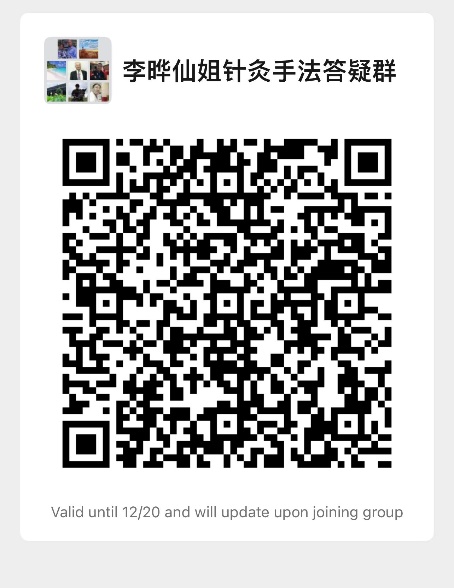 